ПОСТАНОВЛЕНИЕ Администрации муниципального района «Читинский район»от 16 сентября 2014 №2383«Об утверждении схемы размещения рекламных конструкций сельского поселения «Ингодинское»Руководствуясь частью 5.8. статьи 19 Федерального закона Российской Федерации от 13 марта 2006 года № 38-ФЗ «О Рекламе», ГОСТом Р 52044- 2003 от 22 апреля 2003 года № 124-ст «Наружная реклама на автомобильных дорогах и территориях городских и сельских поселений. Общие технические требования к средствам наружной рекламы. Правила размещения», администрация муниципального района «Читинский район»постановляет:утвердить схему размещения рекламных конструкций в сельском поселении «Ингодинское» (схема прилагается).Руководитель администрации А.А. ЭповПримечаниеСхема размещения рекламных конструкций в сельском поселении «Ингодинское»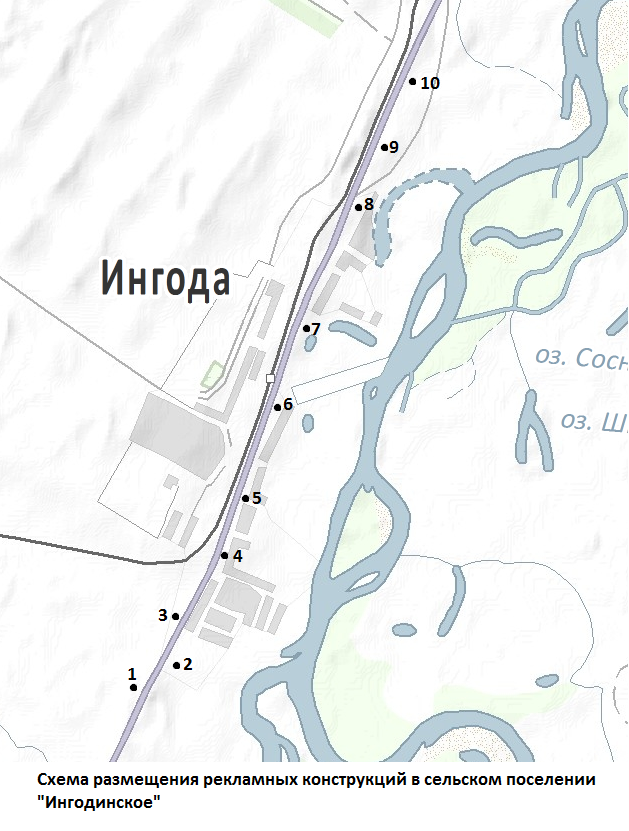 Номер на схемеАдрес рекламного местаТип конструкции1Границы не уточненыЩитовая конструкция с размером информационного поля 3*62Границы не уточненыЩитовая конструкция с размером информационного поля 3*63Границы не уточненыЩитовая конструкция с размером информационного поля 3*64Границы не уточненыЩитовая конструкция с размером информационного поля 3*65Границы не уточненыЩитовая конструкция с размером информационного поля 3*66Границы не уточненыЩитовая конструкция с размером информационного поля 3*67Границы не уточненыЩитовая конструкция с размером информационного поля 3*68Границы не уточненыЩитовая конструкция с размером информационного поля 3*69Границы не уточненыЩитовая конструкция с размером информационного поля 3*610Границы не уточненыЩитовая конструкция с размером информационного поля 3*6